Judul Buku		: Metode Penelitian KuantitatifPenerbit		: Magnum Pustaka UtamaPengarang 		: SudirmanEditor			: Hj. SusilawatiISBN			: 978-602-5789-95-3Web Penerbit		: https://www.penerbitmagnum.com/Kata PengantarAlhamdulillah rasa syukur yang sedalam dalamnya  kami ucapkan kehadirat Allah SWT yang dengan segala limpahan rahmat dan karunia-Nyalah, kami dapat menyelesaikan tulisan ini guna keperluan dalam proses belajar dan  mengajar di perguruan tinggi masing-masing, meskipun sangat keterbatasan dan kekurangan baik dari model maupun dari sisi subtansinya,  Namun hal ini begitu besar bagi kami dalam rangka meningkatkan kualitas mahasiswa, hal ini juga sebagai kontribusi serta sumbangan dalam rangka meningkat kualitas keilmuan di tanah air. Kami mengaturkan terimakasih kami yang sebesar besarnya kepada civitas akademika Fakultas Ekonomi Universitas Batanghari yang sudah mempasilitasi kami dan memberikan ruang gerak bagi kami sehingga buku ini dapat terselesaikan. Penilisan buku Metode Penelitian kuantitatif merupakan penyatuan dari femikiran-femikiran kami yang biasanya tertuang di dalam proses perkulian dan juga sebagai tindak lanjut dari pengampuh mata kuliah metodologi penelitian yang kami ajarkan.Dalam rangka meningkatkan kualitas tulisan kami ini kami perlu sekali kritikan dan masukan guna menambah hasanah keilmuan dan tulisan kami. Wassalam, Hormat kami, Dr. Sudirman, SE.,M.E.IOsrita Hapsara,SE.,M.MM.Zahari MS, SE.,M.SiMETODE PENELITIANKUANTITATIFKATA PENGANTARTim PenulisKATA PENGANTARDAFTAR ISI ............................................................ DAFTAR  TABEL .................................................... BAB 1 GAMBARAN UMUM PENELITIAN ...............................A.     Definisi Penelitian Dan ..........................................Metode Penelitian ................................................... B.     Tujuan Penelitian .................................................... C.    Karakteristik Penelitian ........................................... D.    Langkah  Langkah Penelitian................................... E.     Jenis-Jenis Penelitian ............................................... F.     Sekilas Metodologi   Penelitian Kualitatif ................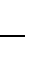 1.     Pengertian......................................................2.     Ciri Khas Masalah Penelitian Kualitatif................3.     Jenis Penelitian Kualitatif ...............................4.     Data Penelitian Kualitatif...............................5.     Teknik Pengumpulan Data ............................6.     Teknik Analisis Data...................................... G.    Perbedaan Penelitian Kuantitatif Dan Kualitatif ...BAB 2 METODOLOGI PENELITIANKUANTITATIF ..................................................................... A.     Pengertian ............................................................... B.     Jenis Penelitian Kuantitatif ......................................Bab  3 KO NSEP D ASAR M ETO D E PEN ELITIAN: PENDEKATAN KUANTITATIFBab  4 Judul, Rumusan  Masalah, Tujuan D an ManfaatPenelitianA.    Merumuskan Judul PenelitianB.     Cara Merumuskan  MasalahC.    Perumusan Tujuan  PenelitianD.    Perumusan Manfaat PenelitianBab  5  Studi  Kepustakaan,  Variabel  Penelitian,   KerangkaKonseptual Dan Hipotesis PenelitianA.    Studi Kepustakaan  Sebagai    Landasan  Berpikir DalamPenelitianB.     Pengertian   Dan  Jenis-Jenis   Variabel PenelitianC.    Hubungan Antar VariabelD.    Penyusunan Kerangka KonseptualE.     Hipotesis   Penelitian  Dan   Cara Pengajuan   HipotesisPenelitianBab 6 Subjek, O bjek, D an Lokasi PenelitianA.    Pengertian Subjek Dan Objek PenelitianB.     Menentukan Subjek Dan Objek PenelitianC.    Contoh Subjek Dan Objek PenelitianD.    Menentukan Lokasi PenelitianBab 7 Populasi, Sam pel, D an Teknik Pengambilan SampelA.    Pengertian Populasi Penelitian B.     Pengertian Sampel Penelitian C.    Teknik Pengambilan Sampel D.    Menentukan Ukuran SampelBab 8 Data D an M etode Pengum pulan DataA.    Pengertian  Dan  Jenis Data PenelitianB.     Metode Pengumpulan DataBab 9 Instrumen Penelitian Dan Skala Pengukuran DataA.    Pengertian Dan Penyusunan Instrumen PenelitianB.     Definisi Operasional VariabelC.    Jenis-Jenis Instrumen Penelitian D.    Penyusunan Instrumen Penelitian E.     Uji Instrumen PenelitianF.     Skala Pengukuran  DataBab 10 Teknik Analisis Data: Pengujian Hipotesis Melalui HasilStatistikA.     Cara Analisis DataB.     Pengujian HipotesisC.    Peran Statistik Dalam Penelitian KuantitatifBab   11  Interpretasi,   Pembahasan   Hasil   Penelitian,   D anPenarikan Kesim pulanA.    Interpretasi Hasil Penelitian B.     Pembahasan Hasil Penelitian C.    Penarikan KesimpulanD.    Pemberian SaranBab 12 Penulisan RujukanA.    Penulisan RujukanB.     Penulisan Sumber RujukanBAB 13 MENYUSUN LAPORANPENELITIAN KUANTITATIF ....................................... A.     Judul ....................................................................... B.     Pembahasan Bab Pertama........................................ C.    Pembahasan Bab Dua.............................................. D.    Pembahasan Bab Tiga .............................................1. Metode Penelitian .....................................................2. Populasi Dan Sampel ...............................................3. Teknik Pengumpulan Data .......................................4. Teknik Analisis Data................................................. E.     Pembahasan Bab Empat .......................................... F.     Pembahasan Bab Lima ............................................BAB  14 CONTOH ANALISIS DATAKUANTITATIF ..................................................................... A.     Judul Penelitian....................................................... B.     Varibel Dan Hubungan Antar Variabel .................. C.    Tujuan Penelitian .................................................... D.    Hipotesis Penelitian................................................. E.     Populasi Dan Sampel .............................................. F.     Analisis Data Kuantitatif .........................................DAFTAR PUSTAKA BIOGRAFI PENULIS